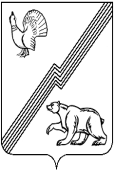 ДЕПАРТАМЕНТ ФИНАНСОВ  АДМИНИСТРАЦИИ ГОРОДА ЮГОРСКА   40 лет Победы ул., д.11, г.Югорск, 628260   Ханты-Мансийский автономный округ – Югра, Тюменская область  Тел./факс (34675) 5-00-07; 5-00-30; 5-00-27  Е-mail:  kazna@ugorsk.ru  ОКПО 42166810, ОГРН 1028601845392  ИНН/КПП 8622002865/86201001   от 28.10.2016 											№ 674Главным распорядителям средств бюджета города Югорска (по списку), ответственным исполнителям муниципальных программ города Югорска, руководителям                               МКУ «Централизованная бухгалтерия учреждений образования»,  МКУ «Централизованная бухгалтерия»О предоставлении пояснительнойзаписки к проекту решения Думы города Югорска «О бюджете города Югорска на 2017 год и на плановый период 2018 и 2019 годов»            Направляем для использования в работе Основные требования к составлению пояснительной записки к проекту решения Думы города Югорска «О бюджете города Югорска на 2017 год и на плановый период 2018 и 2019 годов» по расходам соответствующего главного распорядителя средств бюджета города Югорска, согласно приложению к настоящему письму. Пояснительная записка, а также иные документы и материалы к проекту решения Думы города Югорска «О бюджете города Югорска на 2017 год и на плановый период 2018 и 2019 годов» (в соответствии с Графиком подготовки, рассмотрения документов и материалов, разрабатываемых при составлении проекта решения о бюджете города Югорска на очередной финансовый год и плановый период, утвержденным постановлением администрации города Югорска от 12.08.2014 № 4104 «О порядке составления проекта решения о бюджете города Югорска на очередной финансовый год и плановый период» (с изменениями), предоставляются главными распорядителями средств бюджета города Югорска в сроки, установленные в письме Департамента финансов администрации города Югорска от 27.10.2016 № 670 о доведении Методических указаний по порядку планирования бюджетных ассигнований бюджета города Югорска на 2017 год и на плановый период 2018 и 2019 годов. Исполняющий обязанности заместителя главы города – директора департамента финансов                              			     И.Ю.МальцеваПриложение к письму Департамента финансов администрации города Югорскаот 28.10.2016 № 674Основные требования к составлению пояснительной записки к проекту решения Думы города Югорска «О бюджете города Югорска на 2017 год и на плановый период 2018 и 2019 годов» по расходам соответствующего главного распорядителя средств бюджета города ЮгорскаПояснительная записка составляется главными распорядителями средств бюджета города Югорска по программным расходам бюджета (по каждой муниципальной программе города Югорска, где главный распорядитель является ответственным исполнителем и соисполнителем муниципальной программы), по расходам на непрограммную деятельность, а также по функциональной структуре расходов бюджета города.Муниципальные программы города Югорска	Обоснование расходов по каждой муниципальной программе города Югорска необходимо отражать в следующей структуре: Наименование муниципальной программы, её реквизиты (документ, дата, №), ответственный исполнитель муниципальной программы, соисполнители; Координаты размещения муниципальной программы в сети Интернет (интернет - ссылка). Цели и задачи муниципальной программы (перечисляются). Характеристика целевых показателей муниципальной программы «________» (таблица 1):Таблица 1Целевые показатели муниципальной программы города Югорска «_______»Характеристика показателей муниципального задания на выполнение муниципальных услуг (работ), включённые в муниципальную программу «_______», (таблица 2)Таблица 2Показатели потребности в муниципальных услугах (работах), в том числе включённые в муниципальное задание и оказываемые негосударственным сектором Условные обозначения в таблице 2: МЗ - муниципальное задание; МУ – муниципальные учреждения; НГО –  негосударственные организации, социально-ориентированные некоммерческие организации.В таблице 2 приводятся натуральные (количественные) показатели объёма муниципальных услуг и работ в соответствии с ведомственными перечнями муниципальных услуг и работ, утверждёнными в установленном порядке. Идентичные наименования муниципальных услуг (работ) и их показатели в таблице 2 предлагается сгруппировать для получения итоговых укрупнённых значений. Оценка потребности в муниципальных услугах на 2017-2019 годы формируется исходя из спроса или востребованности услуг со стороны потребителей (физических лиц) (с учётом демографических показателей, показателей, характеризующих доступность соответствующих услуг, иных показателей в зависимости от специфики отрасли). Также в пояснительной записке приводятся способы осуществления оценки потребности в муниципальных услугах, при этом недопустима оценка потребности, основанная только на экстраполяции данных прошлых лет о фактическом оказании муниципальных услуг муниципальными учреждениями. Отдельным приложением к пояснительной записке предоставляется методика и расчёт оценки потребности в муниципальной услуге(ах), так же приводится ссылка на источник исходных данных, необходимых для расчёта потребности.Показатели объёма муниципальных услуг (работ), включаемые в проект муниципального задания на 2017-2019 годы, отражают в таблице 2 главные распорядители средств бюджета города Югорска, формирующие муниципальное задание в рамках соответствующей муниципальной программы города Югорска для муниципальных учреждений.В пояснительной записке приводятся анализ и причины изменения показателей муниципального задания на предоставление муниципальных услуг (работ) в 2017 году к уровню 2016 года и далее в плановом периоде 2018-2019 годах (год к году). Указываются причины отклонения от оценки потребности в муниципальных услугах. Приводятся сведения по количеству муниципальных учреждений в соответствующей сфере (в том числе автономных, бюджетных, казённых), из них предоставляющие муниципальные услуги (если отличается), а также прогнозируемые изменения в плановом периоде, предусматривающие оптимизацию и сокращение сети муниципальных учреждений (в том числе связанное с развитием услуг негосударственного сектора).Приводится объём услуг, оказываемых в 2016 году (в соответствии с базовыми перечнями) негосударственными организациями (социально-ориентированными некоммерческими организациями) в соответствующей сфере и описание тенденций на 2017-2019 годы по развитию оказания услуг через негосударственный сектор. При этом рекомендуется резюмировать результат, который может быть выражен в увеличении охвата населения услугами, снижении финансовой нагрузки на бюджет, а также сокращении количества подведомственных муниципальных учреждений (возможно указать и иные результаты). Указываются планируемые объёмы бюджетных ассигнований на реализацию муниципальной программы города Югорска «________» (таблица 3, таблица 4). Таблица 3Объем бюджетных ассигнований по ответственному исполнителю и соисполнителям муниципальной программы «_______» на 2017 год и                                                                         на плановый период 2018 и 2019  годов                                                                                                                                                                                             (тыс. рублей) * - решение Думы города Югорска от 22.12.2015 № 94 «О бюджете города Югорска на 2016 год». ** - решение Думы города Югорска от 22.12.2015 № 94 «О бюджете города Югорска на 2016 год» с учётом последующих изменений, внесённых решением от 13.09.2016 № 70. Муниципальная программа «________» состоит из____ подпрограмм.Таблица 4Структура расходов муниципальной программы города Югорска «_________» на 2017 год и на плановый период 2018 и 2019 годов (по подпрограммам/задачам)(тыс. рублей)* - решение Думы города Югорска от 22.12.2015 № 94 «О бюджете города Югорска на 2016 год». ** - решение Думы города Югорска от 22.12.2015 № 94 «О бюджете города Югорска на 2016 год» с учётом последующих изменений, внесённых решением от 13.09.2016 № 70. Объем действующих расходных обязательств ___ тыс. рублей. Объем принимаемых расходных обязательств ___ тыс. рублей. Текст пояснительной записки должен содержать подробный анализ изменения объёмов бюджетных ассигнований в плановом периоде на реализацию муниципальной программы в разрезе подпрограмм, задач, направлений расходования бюджетных средств.Сначала обосновываются общие тенденции, повлиявшие на изменение расходов в плановом периоде в целом по муниципальной программе, в том числе в результате приоритизации реализуемых направлений по соответствующей муниципальной программе города Югорска. Обоснование причин изменения расходов в плановом периоде прежде всего начинается с подпрограмм (задач) соответствующих основным реализуемым полномочиям, с наибольшим удельным весом (в %) в объеме ресурсного обеспечения муниципальной программы города Югорска, либо с подпрограмм, задач высокой значимости (их название и объемы по годам).Указываются основные и значимые позиции расходования бюджетных средств в рамках соответствующей подпрограммы, задачи (например, «за счет указанных средств будет обеспечено…, или оказано…, или приобретено…, или предоставлено… и т.д.).По отдельным направлениям расходования средств приводятся подробные расшифровки расходов.Делается акцент на принимаемых расходных обязательствах. Приводится обоснование принимаемых расходных обязательств, целевое значение, период реализации и планируемые объёмы по каждому году планового периода.Отражаются реализуемые в составе подпрограммы, задачи муниципальной программы направления ресурсного обеспечения из бюджета города (с указанием объёмов финансового обеспечения по каждому направлению), в том числе: на обеспечение деятельности органа власти и казённых учреждений, предоставление субсидий бюджетным и автономным учреждениям на выполнение муниципального задания и субсидий на иные цели (с указанием направлений), предоставление субсидий в соответствии с бюджетным законодательством негосударственным организациям, юридическим и (или) физическим лицам, обеспечение публичных и публичных нормативных обязательств, предоставление бюджетных инвестиций. По перечисленным направлениям также приводятся сведения в случае применения индексации расходов в плановом периоде (например, по отдельным видам публичных нормативных обязательств) (с указанием параметров индексации и объёма предусмотренных ассигнований на указанные цели). Отражаются иные изменения, в том числе в результате планируемых к реализации мероприятий, направленных на повышение эффективности бюджетных расходов, в том числе в сфере муниципальных закупок, предоставления субсидий бюджетным и автономным учреждениям на выполнение муниципального задания и на иные цели (включая пересмотр нормативных затрат на выполнение муниципальных услуг (работ), учёт при планировании неиспользованных остатков средств на счетах бюджетных и автономных учреждений на 1 января текущего года, сведений об имеющейся дебиторской задолженности по расходам бюджета) и др.Отражаются все направления грантовой поддержки, поддержки негосударственного сектора, в том числе осуществляемой на конкурсной основе (с ссылкой на правовое основание и планируемые объёмы бюджетных ассигнований на указанные цели). Особое внимание в пояснительной записке уделяется реализации поручения по поэтапному доступу социально ориентированных некоммерческих организаций, осуществляющих деятельность в социальной сфере, к бюджетным средствам, выделяемым на предоставление социальных услуг населению.В пояснительной записке даётся краткое обоснование планируемых объёмов бюджетных инвестиций.По каждому конкретному виду межбюджетных трансфертов указывается его целевое назначение (направление, мероприятие), планируемые объёмы бюджетных ассигнований, описание факторов, ведущих к изменению объёмов субвенций, субсидий и иных межбюджетных трансфертов. По субсидиям, предоставляемым из бюджета автономного округа в рамках соответствующей муниципальной программы, приводится информация по условиям и параметрам софинансирования (можно приложением к пояснительной записке).При описании изменений объёмов бюджетных ассигнований в пояснительной записке необходимо отразить информацию о выполнении приоритетных мероприятий, вытекающих из Указов, поручений Президента, Правительства Российской Федерации, исполнительных органов государственной власти автономного округа, главы города, а также о реализации наказов избирателей депутатам Думы города Югорска.В итоге, по каждой подпрограмме, задаче резюмируется результативность планируемых к реализации в 2017-2019 годах мероприятий (например, реализация мероприятий подпрограммы, задачи позволит добиться следующих результатов: увеличить, снизить …, сохранить…, и т.д.). Необходимо привести результаты в показателях по годам. Планируемые объёмы бюджетных ассигнований на исполнение публичных и публичных нормативных обязательств в рамках реализации муниципальной программы города Югорска «________» на 2017 год и плановый период 2018 и 2019 годов. Приводятся обоснования и тенденции изменений публичных и публичных нормативных обязательств.Планируемые объёмы бюджетных ассигнований на реализацию Указов Президента Российской Федерации от 2012 года (далее – Указы). Приводятся основные факторы, оказавшие влияние на изменение бюджетных ассигнований на финансовое обеспечение реализации положений Указов, в динамике по годам. Приводится описание реализуемых мероприятий соответствующих пунктов, абзацев Указов и планируемое достижение в 2017-2019 годах установленных целевых показателей. Информация об объёмах бюджетных ассигнований, направляемых на поддержку семьи и детей. Информация должна основываться на максимальном отражении финансового обеспечения (по источникам) Национальной стратегии действий в интересах детей (см. разделы II-VII Национальной стратегии). В этой связи главным распорядителям средств бюджета города Югорска необходимо проанализировать и обеспечить более комплексное отражение расходов в рамках соответствующей муниципальной программы из всех источников финансирования. Информация об объёмах бюджетных ассигнований на оплату труда (денежное содержание).Описываются изменения, планируемые в 2017 году по отношению к 2016 году и далее в плановом периоде год к году (повлекшие изменение фонда оплаты труда, численности и средней заработной платы), в том числе в результате принимаемых мер по реорганизации учреждений, повышения эффективной занятости, производительности труда, другие реализуемые мероприятия и влияющие факторы.Информация о бюджетных ассигнованиях, предоставляемых из бюджета города Югорска негосударственным организациям, в том числе социально ориентированным некоммерческим организациям, предоставляющим услуги в социальной сфере, в соответствии с таблицей 5.Таблица 5Бюджетные ассигнования, предоставляемые из бюджета города Югорска негосударственным организациям* - решение Думы города Югорска от 22.12.2015 № 94 «О бюджете города Югорска на 2016 год». Выделяются источники (средства бюджета автономного округа, средства местного бюджета). Наименования услуг и объёмы бюджетных ассигнований необходимо соотнести с натуральными показателями объёма услуг, отражаемыми в таблице 2 по соответствующей графе «НГО». Непрограммная часть пояснительной запискиСоставляется по расходам на непрограммную деятельность главного распорядителя средств бюджета города Югорска. Требования к текстовому описанию аналогичны, как и для программного раздела (с учетом особенностей планируемых расходов).Функциональная структура расходов бюджета города ЮгорскаХарактеристику расходов бюджета в функциональном разрезе главные распорядители средств бюджета города Югорска предоставляют по соответствующим разделам и подразделам бюджетной классификации расходов бюджета согласно таблице 6.Таблица 6Бюджетные ассигнования бюджета города Югорска по разделам, подразделам классификации расходов бюджета на 2017 год и на плановый период 2018 и 2019 годов Главного распорядителя средств бюджета города Югорска ________________________* - решение Думы города Югорска от 22.12.2015 № 94 «О бюджете города Югорска на 2016 год». ** - решение Думы города Югорска от 22.12.2015 № 94 «О бюджете города Югорска на 2016 год» с учётом последующих изменений, внесённых решением от 13.09.2016 № 70. По функциональной структуре главный распорядитель средств бюджета города Югорска представляет пояснения в формате изменений в 2017 году к 2016 году и далее год к году, в том числе:увеличение бюджетных ассигнований (перечисляются факторы, повлиявшие на увеличение расходов, с указанием объёмов увеличения по годам по каждому фактору):……уменьшение бюджетных ассигнований (перечисляются факторы, повлиявшие на уменьшение расходов, с указанием объёмов уменьшения по годам по каждому фактору):……N 
п/пНаименование  
  целевых показателей муниципальной программы Единицы измеренияБазовый показатель на начало реализации муниципальной программы2017 год2018 год2019 годЦелевое значение показателя на момент окончания действия муниципальной программыА123456712№ п/пНаименование муниципальных услуг (работ)Показатели объёма (Ед.изм.)2016 год2016 год2017 год (проект)2017 год (проект)2017 год (проект)2018 год (проект)2018 год (проект)2018 год (проект)2019 год (проект)2019 год (проект)2019 год (проект)№ п/пНаименование муниципальных услуг (работ)Показатели объёма (Ед.изм.)МЗ МУНГО Оценка потребностиМЗ МУНГООценка потребностиМЗ МУНГООценка потребностиМЗ МУНГОА123456789101112131Муниципальные услуги:--2Муниципальные работы:ХХХ-ХХХ-ХХХN 
п/пНаименование ответственного исполнителя, соисполнителя муниципальной программы2015 год (отчёт)2016 год (решение от 22.12.2015 № 94)*2016 год (решение от 13.09.2016 № 70)**ПроектПроектПроектN 
п/пНаименование ответственного исполнителя, соисполнителя муниципальной программы2015 год (отчёт)2016 год (решение от 22.12.2015 № 94)*2016 год (решение от 13.09.2016 № 70)**2017 год2018 год2019 годА1234567Всего по муниципальной программе в том числе:1Департамент _______ (ответственный исполнитель)2Управление _______ (соисполнитель)34N 
п/пНаименование муниципальной программы, подпрограммы, задачи муниципальной программы2015 год (отчёт)2016 год(решение № 94)*2016 год(решение №70)**2017 год (проект)2017 год (проект)2017 год (проект)2018 год (проект)2018 год (проект)2018 год (проект)2019 год (проект)2019 год (проект)2019 год (проект)N 
п/пНаименование муниципальной программы, подпрограммы, задачи муниципальной программы2015 год (отчёт)2016 год(решение №70)**сумма, тыс. руб.% в общем объёме расходовИзменение к предыдущему году, %сумма, тыс. руб.% в общем объёме расходовИзменение к предыдущему году, %сумма, тыс. руб.% в общем объёме расходовИзменение к предыдущему году, %АБ123456=4/3*100789=7/4*100101112=10/7*100Всего по муниципальной программе, в т. ч:100100100- федеральный бюджет- бюджет автономного округа- местный бюджет1Подпрограмма…, всего, в т.ч.:- федеральный бюджет- бюджет автономного округа- местный бюджетЗадача…, всего, в т.ч.:- федеральный бюджет- бюджет автономного округа- местный бюджетОсновное мероприятие…, всего, в т.ч.:- федеральный бюджет- бюджет автономного округа- местный бюджет2 т.д.СПРАВОЧНО:Расходы на оказание муниципальных услуг (выполнение работ) муниципальными учреждениями № п/пНаименование услуг (работ)НПА, регулирующий предоставление бюджетных ассигнований НГО (СО НКО)Объём бюджетных ассигнований, тыс. рублейОбъём бюджетных ассигнований, тыс. рублейОбъём бюджетных ассигнований, тыс. рублейОбъём бюджетных ассигнований, тыс. рублей№ п/пНаименование услуг (работ)НПА, регулирующий предоставление бюджетных ассигнований НГО (СО НКО)2016 год(решение № 94)*2017 год (проект)2018 год (проект)2019 год (проект)12345671.2.Итого Наименование 2015 год - отчёт2016 год (решение от 22.12.2015 № 94)*2016 год (решение от 13.09.2016 № 70)**2017 год (проект)2017 год (проект)2018 год (проект)2018 год (проект)2019 год (проект)2019 год (проект)Наименование 2015 год - отчёт2016 год (решение от 22.12.2015 № 94)*2016 год (решение от 13.09.2016 № 70)**сумма, тыс. рублейИзменение к предыдущему году, %сумма, тыс. рублейИзменение к предыдущему году, %сумма, тыс. рублейИзменение к предыдущему году, %А12345=4/3*10067=6/4*10089=8/6*100Раздел «______»в том числе:Подраздел «______»Подраздел «______»И т.д.